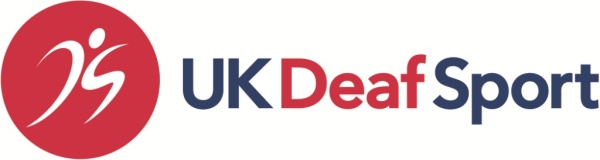 Equality Monitoring FormAt UK Deaf Sport we want to make sure that people from all backgrounds benefit from the work we do, we also want to deliver our service in a way that works for you. If you complete this form and tell us a bit more about yourself, it will help us to improve the future planning of our services.All data gathered is confidential to UK Deaf Sport and we will not be able to identify individuals from your response.Completion of this form is optional – you may wish to answer all or just some of the questions.GenderMale	Female	Prefer not to sayAge16-24	25-34	35-4445-54	55-64	65+Prefer not to sayEthnic MonitoringWhiteWelsh/English/Scottish/North Irish/BritishIrishOther White background (please specify)________________________________________DisabilityIdentifying as a disabled person can include people with hearing or sight impairments, mental health difficulties or learning difficulties, mobility impairments, or long term health conditions, for example, depression, diabetes, asthma, multiple sclerosis, HIV or cancer.Do you identify yourself as a disabled person?Yes (please specify)_______________________________________No		Prefer not to sayMixed/Multiple Ethnic GroupsWhite & Black CaribbeanWhite & Black AfricanWhite & AsianOther mixed/background multiple ethnic     (please specify)________________________________________Asian/Asian BritishIndian               PakistaniBangladeshi     ChineseAny other Asian (please specify)Sexual orientationGay man	Gay woman/lesbianHeterosexual/straight	BisexualOther	Prefer not to say________________________________________Black/African/Caribbean/Black BritishAfrican           Caribbean           AnyOther Black/African/Caribbean background(please specify)________________________________________Language and CommunicationWhat is your first language?_______________________________________Other Ethnic groupArab          Gypsy or Irish TravellerAny other ethnic group (please specify)________________________________________Please tell us whether you sign/speak, read, write, understand or are learning BSL and EnglishBritish Sign Language (BSL)Sign    Understand    LearningEnglishRead       Write       SpeakUnderstand         LearningReligion/belief/non-beliefDo you regard yourself as belonging to any particular religion?Christian        Buddhist         HinduMuslim    Sikh    JewishOther (please specify)_____________________No, no religionPrefer not to say